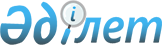 Об утверждении форм, предназначенных для сбора административных данных, в сфере судебной медицины и пояснений по их заполнениюПриказ Министра юстиции Республики Казахстан от 17 апреля 2018 года № 610. Зарегистрирован в Министерстве юстиции Республики Казахстан 27 апреля 2018 года № 16826
      ПРИКАЗЫВАЮ:
      1. Утвердить прилагаемые:
      1) форму, предназначенную для сбора административных данных "Отчет по судебно-медицинской экспертизе живых лиц (потерпевших, обвиняемых и других лиц)" согласно приложению 1 к настоящему приказу;
      2) пояснение по заполнению формы, предназначенной для сбора административных данных "Отчет по судебно-медицинской экспертизе живых лиц (потерпевших, обвиняемых и других лиц)" согласно приложению 2 к настоящему приказу;
      3) форму, предназначенную для сбора административных данных "Отчет по судебно-медицинской экспертизе трупов" согласно приложению 3 к настоящему приказу;
      4) пояснение по заполнению формы, предназначенной для сбора административных данных "Отчет по судебно-медицинской экспертизе трупов" согласно приложению 4 к настоящему приказу;
      5) форму, предназначенную для сбора административных данных "Отчет по сложным экспертизам" согласно приложению 5 к настоящему приказу;
      6) пояснение по заполнению формы, предназначенной для сбора административных данных "Отчет по сложным экспертизам" согласно приложению 6 к настоящему приказу;
      7) форму, предназначенную для сбора административных данных "Отчет по судебно-биологической экспертизе (медицинской)" согласно приложению 7 к настоящему приказу;
      8) пояснение по заполнению формы, предназначенной для сбора административных данных "Отчет по судебно-биологической экспертизе (медицинской)" согласно приложению 8 к настоящему приказу;
      9) форму, предназначенную для сбора административных данных "Отчет по химико-токсикологической экспертизе" согласно приложению 9 к настоящему приказу,
      10) пояснение по заполнению формы, предназначенной для сбора административных данных "Отчет по химико-токсикологической экспертизе" согласно приложению 10 к настоящему приказу,
      11) форму, предназначенную для сбора административных данных "Отчет по судебно-гистологической экспертизе" согласно приложению 11 к настоящему приказу;
      12) пояснение по заполнению формы, предназначенной для сбора административных данных "Отчет по судебно-гистологической экспертизе" согласно приложению 12 к настоящему приказу;
      13) форму, предназначенную для сбора административных данных "Отчет по медико-криминалистической экспертизе" согласно приложению 13 к настоящему приказу;
      14) пояснение по заполнению формы, предназначенной для сбора административных данных "Отчет по медико-криминалистической экспертизе" согласно приложению 14 к настоящему приказу;
      15) форму, предназначенную для сбора административных данных "Отчет по судебно-психиатрической экспертизе" согласно приложению 15 к настоящему приказу;
      16) пояснение по заполнению формы, предназначенной для сбора административных данных "Отчет по судебно-психиатрической экспертизе" согласно приложению 16 к настоящему приказу;
      17) форму, предназначенную для сбора административных данных "Отчет по судебно-наркологической экспертизе" согласно приложению 17 к настоящему приказу;
      18) пояснение по заполнению формы, предназначенной для сбора административных данных "Отчет по судебно-наркологической экспертизе" согласно приложению 18 к настоящему приказу.
      2. Республиканскому государственному казенному предприятию "Центр судебных экспертиз Министерства юстиции Республики Казахстан" в установленном законодательством Республики Казахстан порядке обеспечить:
      1) государственную регистрацию настоящего приказа в Министерстве юстиции Республики Казахстан;
      2) в течение десяти календарных дней со дня государственной регистрации настоящего приказа направление копий настоящего приказа в бумажном и электронном виде в Республиканское государственное предприятие на праве хозяйственного ведения "Республиканский центр правовой информации" Министерства юстиции Республики Казахстан для официального опубликования и включения в Эталонный контрольный банк нормативных правовых актов Республики Казахстан;
      3) размещение настоящего приказа на интернет-ресурсе Министерства юстиции Республики Казахстан.
      3. Контроль за исполнением настоящего приказа возложить на курирующего заместителя Министра юстиции Республики Казахстан.
      4. Настоящий приказ вводится в действие по истечении десяти календарных дней после дня его первого официального опубликования.
      "СОГЛАСОВАНО"
Председатель Комитета
Республики Казахстан
по статистике
____________Н. Айдапкелов
 "____"_________2018 года
      Форма, предназначенная для сбора административных данных Отчет по судебно-медицинской экспертизе живых лиц (потерпевших, обвиняемых и других лиц)
      Отчетный период _ квартал 20___ года
      Индекс: форма СМЭ-1
      Периодичность: ежеквартально, с нарастающим итогом
      Круг лиц представляющих: территориальные подразделения Центра судебных
экспертиз, Центр судебных экспертиз
      Куда представляется: Центр судебных экспертиз, Министерство юстиции
Республики Казахстан
      Срок представления: территориальные подразделения Центра судебных экспертиз
ежеквартально к 10 числу месяца следующего за отчетным периодом в Центр судебных
экспертиз, Центр судебных экспертиз ежеквартально к 30 числу месяца следующего за
отчетным периодом в Министерство юстиции Республики Казахстан
      Наименование организации или территориального подразделения организации______
      Директор _____________________________________
                    (Ф.И.О. (при его наличии) (подпись)
      "__" ______ 20__ года                   М.П. Пояснение по заполнению формы, предназначенной для сбора административных данных "Отчет по судебно-медицинской экспертизе живых лиц (потерпевших, обвиняемых и других лиц)"
      1. Настоящее пояснение определяет требования по заполнению формы, предназначенной для сбора административных данных "Отчет по судебно-медицинской экспертизе живых лиц (потерпевших, обвиняемых и других лиц)" (далее - Форма).
      2. Основной задачей ведения данной формы является сбор данных о проведенных судебно-медицинских экспертизах потерпевших, обвиняемых и других лиц в разрезе видов деятельности.
      3. Форма заполняется врачом-судебно-медицинским экспертом отдела судебно-медицинской экспертизы потерпевших, обвиняемых и других лиц.
      4. Форма заполняется следующим образом:
      в строке 1 указывается общее количество проведенных экспертиз по оценке вреда здоровью и включает в себя строки 1.1-1.5;
      в строках 1.1-1.3 указывается количество проведенных экспертиз по оценке вреда здоровью с распределением их по тяжести причиненного вреда здоровью;
      в строке 1.4 указывается количество проведенных экспертиз без оценки вреда здоровью;
      в строке 1.5 указывается количество проведенных экспертиз, где повреждения не обнаружены;
      в строке 1.6 указывается количество проведенных экспертиз, где заключения не окончены;
      в строке 2 указывается общее количество проведенных экспертиз по определению половых состояний (преступлений). Данная строка включает в себя строки 2.1-2.5;
      в строке 2.1 указывается общее количество проведенных экспертиз по определению половых состояний (преступлений) у лиц женского пола. Данная строка включает в себя строки 2.1.1-2.1.3;
      в строке 2.2 указывается общее количество проведенных экспертиз по определению половых состояний (преступлений) у лиц мужского пола. Данная строка включает в себя строки 2.2.1-2.2.3;
      в строке 2.3 указывается общее количество проведенных экспертиз по установлению венерических заболеваний;
      в строке 2.4 указывается общее количество проведенных экспертиз по установлению беременности, бывших родов или абортов;
      все проведенные экспертизы по определению половых состояний (преступлений), не относящиеся к перечисленным группам, вносятся в строку 2.5;
      строка 3 включает в себя строки 3.1, 3.2, 3.3;
      в строке 3.1 указывается количество проведенных экспертиз по определению возраста;
      в строке 3.2 указывается количество проведенных экспертиз по определению рубцов;
      все проведенные экспертизы по определению состояний, не относящиеся к перечисленным группам, вносятся в строку 3.3;
      в строке 4 указывается общее количество проведенных экспертиз;
      в строке 5 указывается количество зарегистрированных экспертиз, возвращенных без исполнения.
      Форма, предназначенная для сбора административных данных Отчет по судебно-медицинской экспертизе трупов
      Отчетный период _ квартал 20___ года
      Индекс: форма СМЭ-2
      Периодичность: ежеквартально, с нарастающим итогом
      Круг лиц представляющих: территориальные подразделения Центра судебных
экспертиз, Центр судебных экспертиз
      Куда представляется: Центр судебных экспертиз, Министерство юстиции
Республики Казахстан
      Срок представления: территориальные подразделения Центра судебных экспертиз
ежеквартально к 10 числу месяца следующего за отчетным периодом в Центр судебных
экспертиз, Центр судебных экспертиз ежеквартально к 30 числу месяца следующего за
отчетным периодом в Министерство юстиции Республики Казахстан
      Наименование организации или территориального подразделения организации______________________________
      Директор ______________________________________
              (Ф.И.О. (при его наличии) (подпись)
      "__" ______ 20__ года М.П. Пояснение по заполнению формы, предназначенной для сбора административных данных "Отчет по судебно-медицинской экспертизе трупов"
      1. Настоящее пояснение определяет требования по заполнению формы, предназначенной для сбора административных данных "Отчет по судебно-медицинской экспертизе трупов" (далее - Форма).
      2. Основной задачей ведения данной формы является сбор данных о проведенных судебно-медицинских экспертизах трупов в разрезе причин смерти. 
      3. Форма заполняется врачом-судебно-медицинским экспертом отдела судебно-медицинской экспертизы трупа.
      4. Форма заполняется следующим образом:
      в таблице 1:
      в графе 3 указывается количество судебно-медицинских экспертиз трупов соответственно графе 1, в которой указывается причина смерти. графа 3 включает в себя графы 4-9;
      в графах 4, 5, 6 указывается количество судебно-медицинских экспертиз трупов детей в возрасте до 15 лет;
      в графе 7 указывается количество судебно-медицинских экспертиз трупов, органы и ткани которых были исследованы гистологически;
      в графе 8 указывается количество экспертиз с обнаружением алкоголя у исследуемого трупа;
      в графе 9 указывается количество случаев с обнаружением у исследуемого наркотических веществ;
      в строке 1 указывается общее количество проведенных судебно-медицинских экспертиз трупов в случаях с насильственной смертью и включает в себя строки 1.1-1.5;
      в строке 2 указывается общее количество проведенных судебно-медицинских экспертиз трупов в случаях с ненасильственной смертью и включает в себя строки 2.1-2.5;
      в строке 3 указывается общее количество проведенных судебно-медицинских экспертиз трупов в случаях не установления причины смерти и включает в себя строки 3.1-3.5;
      в строке 4 указывается количество проведенных экспертиз трупов согласно значениям, указанным в графах;
      итоговое количество проведенных экспертиз трупов указывается в ячейке строки 4 и графы 3;
      в таблице 2:
      в строке 1 указывается количество проведенных судебно-медицинских экспертиз эксгумированных трупов;
      в строке 2 указывается количество проведенных судебно-медицинских экспертиз частей трупов;
      в строке 3 указывается общее количество трупов и суммируются строки 3.1, 3.2, 3.3;
      в строке 4 указывается итоговое количество.
      Форма, предназначенная для сбора административных данных Отчет по сложным экспертизам
      Отчетный период _ квартал 20___ года
      Индекс: форма СМЭ-3
      Периодичность: ежеквартально, с нарастающим итогом
      Круг лиц представляющих: территориальные подразделения Центра судебных
экспертиз, Центр судебных экспертиз
      Куда представляется: Центр судебных экспертиз, Министерство юстиции
Республики Казахстан
      Срок представления: территориальные подразделения Центра судебных экспертиз
ежеквартально к 10 числу месяца следующего за отчетным периодом в Центр судебных
экспертиз, Центр судебных экспертиз ежеквартально к 30 числу месяца следующего за
отчетным периодом в Министерство юстиции Республики Казахстан
      Таблица 2
      Наименование организации или территориального подразделения организации______________________________
      Директор _____________________________________
                    (Ф.И.О. (при его наличии) (подпись)
      "__" ______ 20__ года М.П. Пояснение по заполнению формы, предназначенной для сбора административных данных "Отчет по сложным экспертизам"
      1. Настоящее пояснение определяет требования по заполнению формы, предназначенной для сбора административных данных "Отчет по сложным экспертизам" (далее - Форма).
      2. Основной задачей ведения данной формы является сбор данных о дополнительных и повторных судебно-медицинских экспертизах, а также сведения о комиссионных (первичных, дополнительных, повторных) и комплексных экспертизах по материалам уголовных и гражданских дел, произведенных в отделе сложных экспертиз.
      3. Форма заполняется врачом-судебно-медицинским экспертом отдела сложных экспертиз.
      4. Форма заполняется следующим образом:
      в таблице 1:
      в графе 1 указывается цель проводимой экспертизы;
      в строках таблицы указывается число экспертиз в зависимости от основного вопроса, поставленного на его разрешение;
      в строке 5 указывается общее количество каждого вида проведенных экспертиз согласно графам 3-7;
      в строке 6 указывается общее количество проведенных экспертиз по отделу;
      в таблице 2:
      в графе 1 указывается количество зарегистрированных экспертиз согласно данным регистрирующего журнала;
      в графе 2 указывается количество изученных и возвращенных без исполнения экспертиз;
      в графе 3 указывается количество произведенных эксгумаций;
      в графе 4 указывается количество участий в следственных действиях и судебных заседаниях;
      в графе 5 указывается количество прорецензированных заключений экспертов.
      Форма, предназначенная для сбора административных данных Отчет по судебно-биологической экспертизе (медицинской)
      Отчетный период _ квартал 20___ года
      Индекс: форма СМЭ-4
      Периодичность: ежеквартально, с нарастающим итогом
      Круг лиц представляющих: территориальные подразделения Центра судебных
экспертиз, Центр судебных экспертиз
      Куда представляется: Центр судебных экспертиз, Министерство юстиции
Республики Казахстан
      Срок представления: территориальные подразделения Центра судебных экспертиз
ежеквартально к 10 числу месяца следующего за отчетным периодом в Центр судебных
экспертиз, Центр судебных экспертиз ежеквартально к 30 числу месяца следующего за
отчетным периодом в Министерство юстиции Республики Казахстан
      Наименование организации или территориального подразделения организации______________________________
      Директор ______________________________________
                    (Ф.И.О. (при его наличии) (подпись)
      "__" ______ 20__ года М.П. Пояснение по заполнению формы, предназначенной для сбора административных данных "Отчет по судебно-биологической экспертизе (медицинской)"
      1. Настоящее пояснение определяет требования по заполнению формы, предназначенной для сбора административных данных "Отчет по судебно-биологической экспертизе (медицинской)" (далее - Форма).
      2. Основной задачей ведения данной формы является сбор данных о количестве проведенных судебно-биологических экспертиз, предметов, описанных и исследованных объектов. 
      3. Форма заполняется врачом-судебно-медицинским экспертом судебно-биологического отдела (отделения).
      4. Форма заполняется следующим образом:
      в графе 1 указываются виды экспертиз, проведенных в судебно-биологическом отделе (отделении) согласно строкам 1-8;
      в графе 3 указывается количество проведенных экспертиз;
      в графе 4 указывается количество представленных на исследование предметов;
      в графе 5 указывается количество описанных объектов на предметах преступлений;
      в графе 6 указывается количество объектов, исследованных различными методами;
      в строке 9 в графах 3, 4, 5, 6 строки 1-8 суммируются.
      Форма, предназначенная для сбора административных данных Отчет по химико-токсикологической экспертизе
      Отчетный период _ квартал 20___ года
      Индекс: форма СМЭ-5
      Периодичность: ежеквартально, с нарастающим итогом
      Круг лиц представляющих: территориальные подразделения Центра судебных
экспертиз, Центр судебных экспертиз
      Куда представляется: Центр судебных экспертиз, Министерство юстиции
Республики Казахстан
      Срок представления: территориальные подразделения Центра судебных экспертиз
ежеквартально к 10 числу месяца следующего за отчетным периодом в Центр судебных
экспертиз, Центр судебных экспертиз ежеквартально к 30 числу месяца следующего за
отчетным периодом в Министерство юстиции Республики Казахстан
      Наименование организации или территориального подразделения организации______________________________
      Директор ______________________________________
                    (Ф.И.О. (при его наличии) (подпись)
      Дата "__" ______________ 20__ года М.П. Пояснение по заполнению формы, предназначенной для сбора административных данных "Отчет по химико-токсикологической экспертизе"
      1. Настоящее пояснение определяет требования по заполнению формы, предназначенной для сбора административных данных "Отчет по химико-токсикологической экспертизе" (далее - Форма).
      2. Основной задачей ведения данной формы является сбор данных о количестве проведенных исследований на токсические вещества, согласно представленных наименований, с учетом количества объектов от трупов или живых лиц.
      3. Форма заполняется врачом-судебно-медицинским экспертом химико-токсикологического отдела.
      4. Форма заполняется следующим образом:
      в таблице 1:
      в строке 2 указывается количество объектов, исследованных на вещества данной группы;
      строки 3.1, 3.2, 3.3 суммируются в строке 3;
      все лекарственные вещества, не относящиеся к перечисленным группам строк 3.1 и 3.2, вносятся в строку 3.3 и входят в сумму числа строки 3;
      уксуcная кислота включается в строку 8 - "кислоты";
      в строке 11 указывается количество исследований на другие вещества, не вошедшие в перечень таблицы, например: нитраты, нитриты, бром, йод, и т.д.;
      в строке 12 указывается количество объектов, в которых обнаружено вещество у которого не представилось возможным установить структуру и наименование в процессе проведения химико-токсикологического исследования;
      в таблице 2: 
      указывается количество проведенных химико-токсикологических экспертиз, согласно данным регистрационного журнала;
      общее количество условных единиц (полных анализов) рассчитывается, согласно приложению 1 к Правилам организации и производства судебных экспертиз и исследований в органах судебной экспертизы, утвержденных приказом Министра юстиции Республики Казахстан от 27 апреля 2017 года № 484 (зарегистрирован в Реестре государственной регистрации нормативных правовых актов за № 15180).
      Форма, предназначенная для сбора административных данных Отчет по судебно-гистологической экспертизе
      Отчетный период _ квартал 20___ года
      Индекс: форма СМЭ-6
      Периодичность: ежеквартально, с нарастающим итогом
      Круг лиц представляющих: территориальные подразделения Центра судебных
экспертиз, Центр судебных экспертиз
      Куда представляется: Центр судебных экспертиз, Министерство юстиции
Республики Казахстан
      Срок представления: территориальные подразделения Центра судебных экспертиз
ежеквартально к 10 числу месяца следующего за отчетным периодом в Центр судебных
экспертиз, Центр судебных экспертиз ежеквартально к 30 числу месяца следующего за
отчетным периодом в Министерство юстиции Республики Казахстан
      Наименование организации или территориального подразделения организации______________________________
      Директор ______________________________________
                    (Ф.И.О. (при его наличии) (подпись)
      Дата "__" ______________ 20__ года М.П. Пояснение по заполнению формы, предназначенной для сбора административных данных "Отчет по судебно-гистологической экспертизе"
      1. Настоящее пояснение определяет требования по заполнению формы, предназначенной для сбора административных данных "Отчет по судебно-гистологической экспертизе" (далее - Форма).
      2. Основной задачей ведения данной формы является сбор данных о количестве проведенных судебно-гистологических исследований по направлениям судебно-медицинских экспертов общего профиля.
      3. Форма заполняется врачом-судебно-медицинским экспертом судебно-гистологического отдела (отделения).
      4. Форма заполняется следующим образом:
      в графе 1 указывается количество проведенных судебно-гистологических экспертиз, согласно данных журналов регистрации материалов, без учета количества материала, направленных в архив;
      графа 1 складывается из граф 2, 3, 5;
      в графах 2-5 указываются цели проведения экспертиз;
      в графе 6 количество изготовленных блоков;
      в графе 7 количество исследованных стеклопрепаратов (срезов);
      в графе 8 количество зарегистрированных экспертиз, направленных в архив.
      Форма, предназначенная для сбора административных данных Отчет по медико-криминалистической экспертизе
      Отчетный период _ квартал 20___ года
      Индекс: форма СМЭ-7
      Периодичность: ежеквартально, с нарастающим итогом
      Круг лиц представляющих: территориальные подразделения Центра судебных
экспертиз, Центр судебных экспертиз
      Куда представляется: Центр судебных экспертиз, Министерство юстиции
Республики Казахстан
      Срок представления: территориальные подразделения Центра судебных экспертиз
ежеквартально к 10 числу месяца следующего за отчетным периодом в Центр судебных
экспертиз, Центр судебных экспертиз ежеквартально к 30 числу месяца следующего за
отчетным периодом в Министерство юстиции Республики Казахстан
      Наименование организации или территориального подразделения организации______________________________
      Директор _____________________________________
                    (Ф.И.О. (при его наличии) (подпись)
      Дата "__" ___________ 20__ года М.П. Пояснение по заполнению формы, предназначенной для сбора административных данных "Отчет по медико-криминалистической экспертизе"
      1. Настоящее пояснение определяет требования по заполнению формы, предназначенной для сбора административных данных "Отчет по медико-криминалистической экспертизе" (далее - Форма).
      2. Основной задачей ведения данной формы является сбор данных о количестве проведенных медико-криминалистических экспертиз в соответствии с их особенностями.
      3. Форма заполняется врачом-судебно-медицинским экспертом медико-криминалистического отдела (отделения).
      4. Форма заполняется следующим образом:
      в строках 1, 2 и 3 указывается количество экспертиз, при производстве которых, был установлен механизм следообразования каким-либо орудием (предметом) травмы, проведенных с целью идентификации микрочастиц по их физическим, химическим или иным свойствам, а также для определения природы металлизации в зоне повреждений тела и одежды потерпевшего различными методами, в том числе методом цветных отпечатков, эмиссионной спектографией (при отсутствии самостоятельной спектральной лаборатории) и другие;
      в строке 4 указываются те экспертизы, при производстве которых была произведена идентификация или дифференциация конкретных травмирующих предметов;
      в строке 5 указывается количество экспертиз (или исследования), проведенные с целью идентификации личности (неизвестных больных, детей, других непознанных лиц, неопознанных трупов, отдельных частей трупа, скелетированных останков, отдельных фрагментов, фрагментов костей, сожженных костей, зольных остатков, восстановление мягких тканей лица и папиллярных узоров кистей рук);
      в строке 6 указывается количество экспертиз, которые по дифференциации относятся к данному виду травмы;
      в строке 7 указывается общее количество экспертиз, которые совмещают несколько видов травм;
      в строке 8 указывается количество экспертиз, которых, в силу их специфик, нельзя отнести к вышеперечисленным видам экспертиз;
      в строке 9 суммируются строки 1-8;
      в строке 10 указывается количество зарегистрированных экспертиз, возвращенных без исполнения.
      Форма, предназначенная для сбора административных данных Отчет по судебно-психиатрической экспертизе
      Отчетный период _ квартал 20___ года
      Индекс: форма СМЭ-8
      Периодичность: ежеквартально, с нарастающим итогом
      Круг лиц представляющих: территориальные подразделения Центра судебных
экспертиз, Центр судебных экспертиз
      Куда представляется: Центр судебных экспертиз, Министерство юстиции
Республики Казахстан
      Срок представления: территориальные подразделения Центра судебных экспертиз
ежеквартально к 10 числу месяца следующего за отчетным периодом в Центр судебных
экспертиз, Центр судебных экспертиз ежеквартально к 30 числу месяца следующего за
отчетным периодом в Министерство юстиции Республики Казахстан
      продолжение таблицы
      Наименование организации или территориального подразделения организации______________________________
      Директор ______________________________________  
                   (Ф.И.О. (при его наличии) (подпись)
      Дата "__" ______________ 20__ года М.П. Пояснение по заполнению формы, предназначенной для сбора административных данных "Отчет по судебно-психиатрической экспертизе"
      1. Настоящее пояснение определяет требования по заполнению формы, предназначенной для сбора административных данных "Отчет по судебно-психиатрической экспертизе" (далее - Форма).
      2. Основной задачей ведения данной формы является сбор данных о количестве проведенных судебно-психиатрических экспертиз в соответствии с их особенностями.
      3. Форма заполняется врачом-судебно-психиатрическим экспертом.
      4. Форма заполняется следующим образом:
      в таблице 1:
      в строках 1-3 указываются сведения о лицах, прошедших экспертизу: подозреваемые, обвиняемые и подсудимые – строка 1, свидетели и потерпевшие – строка 2, проходившие экспертизу по гражданским делам – строка 3;
      строки 1-3 суммируются в строке 4;
      в строке 5 указывается количество экспертиз документов, проведенных посмертно.
      в графе 3 указывается количество экспертиз.
      Примечание: В таблице 1 указывается не количество освидетельствованных лиц, а количество проведенных экспертиз, в связи с чем, сведения об одном и том же лице могут быть указаны несколько раз;
      в таблице 2:
      в строке 1 указываются сведения о лицах, у которых диагностируются психические расстройства и расстройства поведения и суммируются строки 1.1-1.9;
      в строке 2 указываются случаи, когда заключение не было вынесено в связи с неясностью клинической картины, отсутствием необходимых материалов дела, болезненным, чаще реактивным состоянием лица, проходившего экспертизу;
      в строке 4 указывается общее количество проведенных экспертиз, и суммируются строки 1, 2, 3;
      в графе 3 указывается шифр болезни по Международной классификации болезней десятого пересмотра.
      в графах 4-11 указываются результаты проведенных экспертиз;
      в графе 5 указывается сведения о лицах, признанных невменяемыми;
      в графах 6-9 указывается применение принудительных мер медицинского характера, рекомендованных лицам, признанным невменяемыми;
      в графах 10-11 указывается сведения об экспертизах, проведенных по гражданским делам. 
      Форма, предназначенная для сбора административных данных Отчет по судебно-наркологической экспертизе
      Отчетный период _ квартал 20___ года
      Индекс: форма СМЭ-9
      Периодичность: ежеквартально, с нарастающим итогом
      Круг лиц представляющих: территориальные подразделения Центра судебных
экспертиз, Центр судебных экспертиз
      Куда представляется: Центр судебных экспертиз, Министерство юстиции
Республики Казахстан
      Срок представления: территориальные подразделения Центра судебных экспертиз
ежеквартально к 10 числу месяца следующего за отчетным периодом в Центр судебных
экспертиз, Центр судебных экспертиз ежеквартально к 30 числу месяца следующего за
отчетным периодом в Министерство юстиции Республики Казахстан
      Наименование организации или территориального подразделения организации______________________________
      Директор ________________________________________ 
             (Ф.И.О. (при его наличии) (подпись)
      Дата "__" ______________ 20__ года М.П. Пояснение по заполнению формы, предназначенной для сбора административных данных "Отчет по судебно- наркологической экспертизе"
      1. Настоящее пояснение определяет требования по заполнению формы, предназначенной для сбора административных данных "Отчет по судебно-наркологической экспертизе" (далее - Форма).
      2. Основной задачей ведения данной формы является сбор данных о количестве проведенных судебно- наркологических экспертиз в соответствии с их особенностями.
      3. Форма заполняется врачом-судебно-наркологическим экспертом.
      4. Форма заполняется следующим образом:
      в строке 1 указывается общее количество лиц, прошедших экспертизу или освидетельствование;
      в строке 2 указывается количество лиц, которым выставлены диагнозы психических и поведенческих расстройств, вызванных употреблением психоактивных веществ или состоянием опьянения из общего количества прошедших экспертизу или освидетельствование;
      строки 2.1 и 2.2 суммируются в строке 2.
					© 2012. РГП на ПХВ «Институт законодательства и правовой информации Республики Казахстан» Министерства юстиции Республики Казахстан
				
      Министр юстиции
Республики Казахстан 

М. Бекетаев
Приложение 1
к приказу 
Министра юстиции 
Республики Казахстан 
от 17 апреля 2018 года № 610 Вид деятельности № строки Количество экспертизы
1
2
3
Оценка вреда здоровью – всего
1
в том числе:
тяжкий вред здоровью
1.1
средней тяжести
1.2
легкий вред здоровью
1.3
без оценки вреда здоровью
1.4
повреждения не обнаружены
1.5
заключения не окончены
1.6
Определение половых состояний (преступлений) – всего
2
в том числе:
у лиц женского пола
2.1
девочки от 0 до 14 лет включительно
2.1.1
девушки от 15 до 17 лет включительно
2.1.2
женщины от 18 до 29 лет включительно
2.1.3
у лиц мужского пола:
2.2
мальчики от 0 до 14 лет включительно
2.2.1
юноши от 15 до 17 лет включительно
2.2.2
мужчины от 18 до 29 лет включительно
2.2.3
венерических заболеваний
2.3
беременности, бывших родов или абортов
2.4
прочие
2.5
Определение – всего
3
в том числе:
возраста
3.1
рубцов
3.2
прочие
3.3 Итого: 4
Возвращено без исполнения
5Приложение 2
к приказу 
Министра юстиции 
Республики Казахстан 
от 17 апреля 2018 года № 610Приложение 3
к приказу 
Министра юстиции 
Республики Казахстан 
от 17 апреля 2018 года № 610Таблица 1 Причина смерти № строки Количество экспертиз В том числе детей в возрасте до 15 лет В том числе детей в возрасте до 15 лет В том числе детей в возрасте до 15 лет Гистологи чески исследованы Обнаружен алкоголь Обнаружены наркотические вещества Причина смерти № строки Количество экспертиз До 7 суток От 7 суток до 1 года 1-15 лет Гистологи чески исследованы Обнаружен алкоголь Обнаружены наркотические вещества
1
2
3
4
5
6
7
8
9
Насильственная смерть – всего
1
Механическая травма
1.1
Из них:
Транспортная
1.1.1
Огнестрельная
1.1.2
Тупыми предметами
1.1.3
Острыми орудиями
1.1.4
Падение с высоты
1.1.5
Прочие
1.1.6
Механическая асфиксия
1.2
Из них:
Повешение
1.2.1
Утопление
1.2.2
Удавление
1.2.3
Компрессионная асфиксия
1.2.4
Прочие (инородное тело.)
1.2.5
Крайние температуры
1.3
Из них
Низкая
1.3.1
Высокая (ожоги)
1.3.2
Электротравма
1.4
Из них:
Поражение техническим электричеством
1.4.1
Поражение атмосферным электричеством
1.4.2
Отравления:
1.5
Из них:
Этанол
1.5.1
Наркотические вещества
1.5.2
Лекарственные вещества
1.5.3
В том числе:
Снотворные
1.5.3.1
Психотропные
1.5.3.2
Прочие лекарственные вещества
1.5.3.3
Другие психотропные вещества
1.5.3.4
Окись углерода
1.5.4
Пестициды
1.5.5
Кислоты и щелочи
1.5.6
Металлические яды
1.5.7
Токсические вещества
1.5.8
Не установленные яды
1.5.9
Прочие
1.5.10
Ненасильственная смерть – всего
2
Болезни:
2.1
Из них:
Системы кровообращения
2.1.1
Органов дыхания
2.1.2
Органов пищеварения
2.1.3
Нервной системы
2.1.4
Мочеполовой системы
2.1.5
Новообразования
2.1.6
Инфекционные
2.2
В том числе:
ВИЧ-инфекции
2.2.1
Особо опасные
2.2.2
Туберкулез
2.2.3
Вирусные инфекции
2.2.4
Прочие инфекции
2.2.5
Прочие: внезапная смерть
2.3
Смерть при беременности, родах и в послеродовом периоде
2.4
Мертворожденные
2.5
Причина смерти не установлена – всего
3
Вследствие:
Гнилостных изменений
3.1
Скелетирования трупов
3.2
Сожжения
3.3
Расчленения
3.4
Прочих изменений
3.5 Итого 4Таблица 2 Вид № строки Количество
Эксгумированных трупов
1
Частей трупов
2
Количество трупов
3
В том числе:
Неопознанных
3.1
Невостребованных
3.2
Осмотренных на месте обнаружения
3.3 Итого 4Приложение 4
к приказу 
Министра юстиции 
Республики Казахстан 
от 17 апреля 2018 года № 610Приложение 5
к приказу 
Министра юстиции 
Республики Казахстан 
от 17 апреля 2018 года № 610Таблица 1   Цель экспертизы № строки Дополнительные Комиссионные Комиссионные Комиссионные Комплексные   Цель экспертизы № строки Дополнительные первичные дополнительные повторные Комплексные
1
2
3
4
5
6
7
Установление причины и давности смерти, механизм травмы
 

1
Оценка причиненного вреда здоровью
2
Правильность оказания медицинской помощи
 

3
Определение - всего 
4
в том числе: 
Трудоспособности
4.1
Состояние здоровья
4.2
Половых состояний
4.3
Прочие
4.4 Итого 5
Всего
6 Количество зарегистрированных экспертиз Количество изученных и возвращенных без исполнения экспертиз Количество проведенных эксгумаций Участие в следственных действиях и судебных заседаниях Количество прорецензированных заключений экспертов
1
2
3
4
5Приложение 6
к приказу 
Министра юстиции 
Республики Казахстан 
от 17 апреля 2018 года № 610Приложение 7
к приказу 
Министра юстиции 
Республики Казахстан 
от 17 апреля 2018 года № 610 Виды экспертиз   № строки Количество экспертиз Количество Количество Количество Виды экспертиз   № строки Количество экспертиз Предметов Описанных объектов Исследованных объектов
1
2
3
4
5
6
Кровь
1
Кровь, выделения 
2
Выделения
3
Волосы
4
Мышцы, кости
5
Клетки 
6
Прочие 
7
Цитологические экспертизы
8 Итого 9
Возвращено без исполнения
10Приложение 8
к приказу 
Министра юстиции 
Республики Казахстан 
от 17 апреля 2018 года № 610Приложение 9
к приказу 
Министра юстиции 
Республики Казахстан 
от 17 апреля 2018 года № 610Таблица 1 Наименование токсического вещества № строки Количество исследований Число исследований с положительным результатом Число исследований с количественным определением Число исследований с предварительными пробами (тестами)
1
2
3
4
5
6
Этиловый спирт
1
"Летучие яды"
2
Лекарственные средства
3
в том числе:
снотворные
3.1
психотропные
3.2
прочие
3.3
Наркотические вещества
4
Прочие психотропные вещества
5
Окись углерода
6
Пестициды
7
Кислоты
8
Щелочи
9
"Металлические яды"
10
Прочие токсические вещества
11
Вещества, не идентифицированные в процессе исследования
12
Разрушение биологического материала для гистологического исследования (планктон)
13 Итого: 14Таблица 2 Количество экспертиз По трупам По живым лицам Общее количество условных единиц
1
2
3
4Приложение 10
к приказу 
Министра юстиции 
Республики Казахстан 
от 17 апреля 2018 года № 610Приложение 11
к приказу 
Министра юстиции 
Республики Казахстан 
от 17 апреля 2018 года № 610 Кол-во экспертиз Цель проведения экспертиз Цель проведения экспертиз Цель проведения экспертиз Цель проведения экспертиз Общее количество Общее количество Кол-во зарегистрированных экспертиз, направленных в архив Кол-во экспертиз Установление диагноза Подтверждение диагноза Определение прижизненности и давности процесса Другие основания Изготовлено блоков  Исследовано стекло препаратов/ срезов Кол-во зарегистрированных экспертиз, направленных в архив
1
2
3
4
5
6
7
8Приложение 12
к приказу 
Министра юстиции 
Республики Казахстан 
от 17 апреля 2018 года № 610Приложение 13
к приказу 
Министра юстиции 
Республики Казахстан 
от 17 апреля 2018 года № 610 Виды экспертиз № строки Количество Количество Количество Виды экспертиз № строки экспертиз объектов исследований
1
2
3
4
5
Повреждения острыми предметами
1
из них:
колюще-режущими
1.1
режущими
1.2
колющими
1.3
пилящими
1.4
рубящими
1.5
Повреждения тупыми предметами
2
Огнестрельные повреждения
3
Взрывная травма
4
Идентификация личности
5
Транспортная травма
6
Комбинированные 
7
Прочее (указать)
8 Итого 9
Возвращено без исполнения
10Приложение 14
к приказу 
Министра юстиции 
Республики Казахстан 
от 17 апреля 2018 года № 610Приложение 15
к приказу 
Министра юстиции 
Республики Казахстан 
от 17 апреля 2018 года № 610Таблица 1 Лица, проходившие экспертизу № строки Количество экспертиз в том числе в том числе Лица, проходившие экспертизу № строки Количество экспертиз амбулаторных стационарных
1
2
3
4
5
Подозреваемые, обвиняемые и подсудимые
1
Свидетели и потерпевшие
2
Проходившие экспертизу по гражданским делам
3 Всего 4
Экспертиза документов (посмертная)
5Таблица 2 Наименование болезней № строки Шифр по МКБ-10
1
2
3
Психические расстройства и расстройства поведения, всего
1
F00-F99
органические, включая симптоматические, психические расстройства
1.1
F00-F09
психические и поведенческие расстройства, вызванные употреблением алкоголя
1.2
F10
психические расстройства и расстройства поведения, вызванные употреблением психоактивных веществ
1.3
F11-F19
Шизофрения, шизотипические состояния и бредовые расстройства
1.4
F20-29
в том числе:
шизофрения
1.4.1
F20
острые и преходящие психотические расстройства
1.5
F23
депрессивный эпизод
1.6
F32
невротические, связанные со стрессом и соматоформные расстройства
1.7
F40-F48
расстройства личности и поведения в зрелом возрасте
1.8
F60-F69
умственная отсталость
1.9
F70-F79
Диагноз не уточнен, экспертное решение не вынесено
2
Психически здоров
3
Всего прошли экспертизу
4 Экспертиза подследственных и подсудимых Экспертиза подследственных и подсудимых Экспертиза подследственных и подсудимых Экспертиза подследственных и подсудимых Экспертиза подследственных и подсудимых Экспертиза подследственных и подсудимых Экспертиза по гражданским делам Экспертиза по гражданским делам прошли экспертизу из них признаны невменяемыми принудительное лечение в психиатрических больницах (отделения) (из графы 5) принудительное лечение в психиатрических больницах (отделения) (из графы 5) принудительное лечение в психиатрических больницах (отделения) (из графы 5) амбулаторное принудительное наблюдение и лечение у психиатра Экспертиза по гражданским делам Экспертиза по гражданским делам прошли экспертизу из них признаны невменяемыми общего типа специализированного типа специализированного типа с интенсивным (строгим) наблюдением амбулаторное принудительное наблюдение и лечение у психиатра прошли экспертизу из них признаны не дееспособными
4
5
6
7
8
9
10
11Приложение 16
к приказу 
Министра юстиции 
Республики Казахстан 
от 17 апреля 2018 года № 610Приложение 17
к приказу 
Министра юстиции 
Республики Казахстан 
от 17 апреля 2018 года № 610 Наименование заболеваний №стр. Шифр по МКБ -10 Число лиц освидетельствованных для установления состояния опьянения Судебно-наркологическая экспертиза Судебно-наркологическая экспертиза Судебно-наркологическая экспертиза Судебно-наркологическая экспертиза Судебно-наркологическая экспертиза Судебно-наркологическая экспертиза Наименование заболеваний №стр. Шифр по МКБ -10 Число лиц освидетельствованных для установления состояния опьянения Число лиц, прошедших экспертизу, для направления на принудительное лечение Число лиц, прошедших экспертизу, для направления на принудительное лечение Экспертиза подследственных и подсудимых Экспертиза подследственных и подсудимых Экспертиза по гражданским делам Экспертиза по гражданским делам Наименование заболеваний №стр. Шифр по МКБ -10 Число лиц освидетельствованных для установления состояния опьянения На основании Закона Республики Казахстан "О принудительном лечении больных алкоголизмом, наркоманией и токсикоманией" На основании Закона Республики Казахстан "О принудительном лечении больных алкоголизмом, наркоманией и токсикоманией" В соответствии со статьей 91 Уголовного кодекса Республики Казахстан В соответствии со статьей 91 Уголовного кодекса Республики Казахстан В соответствии со статьями 291-293 Гражданского процессуального кодекса Республики Казахстан В соответствии со статьями 291-293 Гражданского процессуального кодекса Республики Казахстан Наименование заболеваний №стр. Шифр по МКБ -10 Число лиц освидетельствованных для установления состояния опьянения Прошли экспертизу рекомендовано принудительное лечение Прошли экспертизу рекомендовано принудительное лечение Прошли экспертизу рекомендовано принудительное лечение
1
2
3
4
5
6
7
8
9
10
Всего прошли экспертизу или освидетельствование
1
Из всех прошедших всего выставлены диагнозы психические расстройства и расстройства поведения, вызванные употреблением психоактивных веществ
2
F10-F19
в том числе:
вызванные употреблением алкоголя
2.1
F10
Вызванные употреблением наркотиков
2.2
F11-F19
из них:
у женщин, вызванные употреблением алкоголя
2.1.1
F10
у женщин, вызванные употреблением наркотиков
2.2.1
F11-19Приложение 18
к приказу 
Министра юстиции 
Республики Казахстан 
от 17 апреля 2018 года № 610